	Friends of the Ridgecrest Branch Library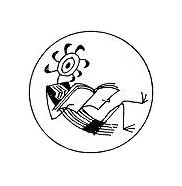               Board Meeting Minutes, November 16, 2016Present:  Sandy Bradley, Vicki Siegel, Carol Pearson, Charissa Wagner, Peggy Johnson, Bill Eichenberg, Roy Parris, Vickie Schauf and Barbara Lupei. Guests and visitors: Mary Anne & Gary Arnold, Helen Ferguson, Flo Eichenberg, and Bette Parris.The meeting was called to order at 10:09 a.m.  The agenda was approved.  The minutes of the October 19, 2016 meeting were approved. Librarian’s Report:  Charissa Wagner reported the following:  The Shafter Library has joined with the city to set up some “Little Free Libraries” (littlefreelibrary.org). They have obtained sponsorships for buying or building the little free libraries, and volunteers to stock them. The Friends provide culled books. She suggested this as something we could consider here. There are 4 or 5 of these libraries in the Ridgecrest area, but none in Inyokern.She has received the Chamber of Commerce membership certificate.The branch will be closed three days during Thanksgiving week, Thursday, Friday, and Saturday. Closures for Christmas and New Year include December 23, 24, 30 and 31, plus the Mondays (December 26 and January 2) as usual. The branch will also be closed on December 9 for a staff training day in Bakersfield.There has been no update from General Services on projects.Branch planning for the next 3 months is in place and they will begin working on the next Summer Reading Program planning after the first of the year.President’s Report:  Sandy Bradley reportedThe FRBL now has it’s own number for the CFC. (Roy later stated that the FRBL has always had it’s own CFC number.) Sandy attended a CFC meet and greet on November 9 where she handed out brochures to CFC workers and met Jacqueline Williams. They show that FRBL has admin costs of 10%, which is probably higher than actual but still not bad for a charitable organization. She learned how this is calculated should we want to get it adjusted in the future.She provided an update on county support for expansion, storage space, etc. per last month’s discussion. No responses yet from Denny Kline or Jeff Frapwell. Roy and Sandy will work on a proposal and set up a meeting with Jeff in Bakersfield. They will look for blueprints of the Senior Services building. The Boys & Girls Club building was also suggested as an alternative. There is $20K in a CD set aside for expansion costs.Treasurer’s Report: Bill Eichenberg reportedBill provided the financial status report for October 31, 2016. He pointed out that check to the KCL Book Trust for $12K has cleared plus a couple smaller checks as well. Vice-President, Book Sales Report: Vickie Schauf reportedThe weekly sales summary was distributed. Dates for the Spring Sale were announced: March 4 and March 11. Sandy has volunteered to oversee this sale while still looking for a new VP of Book Sales. Vickie, Bill, and Flo are putting together tips, lessons learned, and a contact list to pass on. Vice-President, Membership Report:  Carol Pearson reported2 new members, and 1 renewal.Newsletter:   Deadline for next newsletter – January 27, 2016.Old Business:  The nominating committee (Sandy, Bill, and Vicki) announced the slate for election of members of the Board of Directors.President: Sandy BradleyTreasurer: Helen FergusonVP Book Sales: remaining vacantVP Membership: Carol PearsonSecretary: Barbara LupeiMembers at Large (2): Vicki Siegel and Peggy JohnsonImmediate Past President: Roy ParrisActing Branch Supervisor: Charissa Wagner All present voted in favor of this slate.Mary Anne has committed to rotate through the jobs involved in book sales and to get more training from Flo. After this training she will know whether she will volunteer to take on the vacant VP Book Sales position. Helen added that she would like to rotate through the training as well.New Business: NoneAdjournment:  The meeting was adjourned at 11:26 a.m.  Members were encouraged to eat lunch at Pizza Factory to support the fundraiser.  The next Board meeting will be Wednesday, January 18, 2017, at 10:00 a.m. at the Ridgecrest Library Community Room.  Respectfully submitted, Barbara Lupei, Secretary